Our Healing JourneyHealing with Song - the power of music therapy and how it relates to the brain, trauma & healing.  Creating positive energy and connecting through music with peers, children and the elderly. Music to calm or energize!Living in Balance - Self Care & Wholistic Therapy, Reiki energy work, relaxation & breathing techniques, natural health therapies, healthy living, writing your own story, creating a peaceful environment at home and work.Creating and Healing - Therapeutic art projects that encourage self reflection & expression, painting on rocks, canvas to group murals.Indigenous Teas – Taste testing and exploring the health benefits and knowledge of harvesting, preparation and storage of wild teas such as Chaga, Wild Mint, Yarrow, Dandelion and Rat Root.Positive Choices & Healthy Relationships - Lateral violence prevention, walking with good energy, preventing violent situations & outcomes, mindfulness and motivation for change.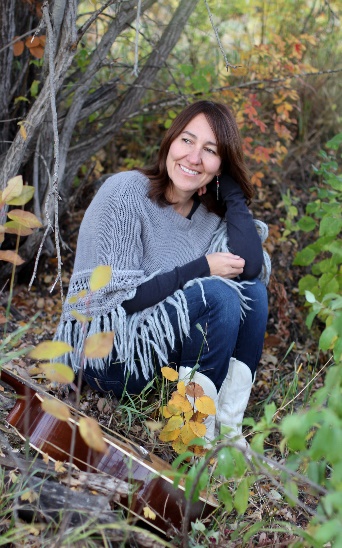 